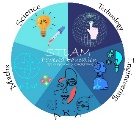                                                     Six-month audit report                              after the monitoring of partner organizations’                      work on the project “STEAM-POWERED EDUCATION”       In June 2022 a 6th-month audit of partner organizations was held by the leading organization Kaanland EOOD, Razgrad, Bulgaria after the start of the project “STEAM-Powered Education” in March 2022. The aim of the audit was how organizations monitored their participants and the implementation of the project in their own organization.     Each organization has created its own social networks profiles of the project in their country and the profiles of the project on international stage as it was agreed at the applying stage. Each organization has one main Erasmus + coordinator who is responsible to coordinate the work on the project in the organization and with the international partners of the project. They have created Erasmus + teams of teachers and students with the start of the project. The average age range of students is 11-15 years old from 5th-8th graders. They haven’t chosen Erasmus + leaders of students yet but they held regular meetings with the teams of teachers and students (from twice a month-to when it’s needed). Each organization has included students with fewer opportunities and aims to include them in the mobilities, too.     About the dissemination of the project each organization claimed that it regularly disseminates the project at local and regional level, as well as at national and international level via social networks. They also regularly meet parents and members of local authorities and educational institutions.      Coordinators participate in all webinars organized by the leading organization and report the implementation and the dissemination of the project so far. They claimed that they meet the deadlines and use a wide range of ICT tools to implement and disseminate the project, as well as they always send the feedback to the leading organization.      Project partners have started creating their Erasmus + corners and STEAM corners in their organizations but not fully ready yet but they see a great motivation both in students and teachers. They assess their project results regularly and their needs which report to the legal representatives of their organizations and the leading organization. The legal representatives also claimed that they keep all the financial documentation of the project.Date: 30th June 2022                                                    Prepared by: Ayten KyazimovaRazgrad, Bulgaria                                                                                                 /project coordinator/                                 Доклад за извършен шестмесечен мониторинг                                 на работата на организациите по проект                                          “STEAM-POWERED EDUCATION”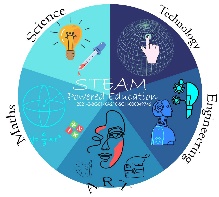     През юни 2022 г. се проведе 6-месечен одит на партньорските организации по проекта от водещата организация Каанланд ЕООД, Разград, България след старта на проект „STEAM-Powered Education“ през март 2022 г. Целта на одита беше как организациите оказват контрол върху своите участници и изпълнението на проекта в тяхната организация.     Всяка организация е създала свои собствени профили в социалните мрежи на проекта в своята страна и профили на проекта на международно ниво, както е договорено на етап кандидатстване. Всяка организация има един основен Еразъм+ координатор, който отговаря за координирането на работата по проекта в организацията си и с международните партньори на проекта. Всички са сформирали Еразъм + екипи от учители и ученици със старта на проекта. Средната възрастова граница на учениците е 11-15 години от 5-ти до 8-ми клас, като все още не са избрани Еразъм + лидери на учениците, но провеждат редовни срещи с екипите от учители и ученици (от два пъти месечно до когато е необходимо). Всяка организация е включила ученици от уязвимите групи за работа по проекта и има за цел да ги включва активно и в мобилностите.     Относно разпространението на проекта всяка организация твърди, че редовно разпространява проекта на местно и регионално ниво, както и на национално и международно ниво чрез социалните мрежи. Също така редовно се провеждат срещи с родители и членове на местните власти и образователни институции.     Координаторите участват във всички уебинари, организирани от водещата организация и отчитат изпълнението и разпространението на проекта до момента. Те твърдят, че спазват сроковете и използват широк набор от ИКТ инструменти за изпълнение и разпространение на проекта, както и че винаги изпращат обратна връзка на водещата организация.      Партньорите по проекта са започнали създаването на своите Erasmus + кътове и STEAM кътове в своите организации, но все още не са напълно готови, но виждат голяма мотивация както в учениците, така и сред учителите. Те редовно оценяват резултатите на проекта и своите нужди, които докладват на законните представители на техните организации и на водещата организация. Законните представители твърдят още, че пазят цялата финансова документация на проекта.Дата: 30. 06.2022 г.                                                          Изготвил: Айтен КязимоваРазград, България                                                                               /координатор/                                                    